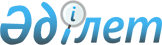 Об увеличении уставного капитала Республиканского государственного предприятия "Международный аэропорт Астана"Постановление Правительства Республики Казахстан от 6 ноября 2001 года N 1402

      Учитывая стратегическое значение аэропорта города Астаны для обеспечения международных перевозок пассажиров и грузов, в целях поддержания и содействия развитию аэропорта города Астаны Правительство Республики Казахстан постановляет: 

      1. Министерству транспорта и коммуникаций Республики Казахстан обеспечить проведение мероприятий по увеличению уставного капитала Республиканского государственного предприятия "Международный аэропорт Астана" на сумму обязательств по возврату средств, выданных Министерством финансов Республики Казахстан открытому акционерному обществу "Астана-финанс" для кредитования Республиканского государственного предприятия "Международный аэропорт Астана", составляющих с начисленным вознаграждением по состоянию на 1 июля 2001 года сумму эквивалентную 16556874 (шестнадцати миллионам пятьсот пятидесяти шести тысячам восемьсот семидесяти четырем) долларам США. 

      2. Министерству финансов Республики Казахстан совместно с открытым акционерным обществом "Астана-финанс" (по согласованию) в установленном законодательством порядке обеспечить прекращение требований по возврату средств, указанных в пункте 1 настоящего постановления. 

      3. Контроль за исполнением настоящего постановления возложить на Заместителя Премьер-Министра Республики Казахстан Джандосова У.А. 

      4. Настоящее постановление вступает в силу со дня подписания. 

 

     Премьер-Министр  Республики Казахстан   

(Специалисты: Склярова И.В.,              Умбетова А.М.)     
					© 2012. РГП на ПХВ «Институт законодательства и правовой информации Республики Казахстан» Министерства юстиции Республики Казахстан
				